ПЛАН-ПРОГРАМАЗА ДЕЙСТВИЕ ЗА 2022 г.ЗА БЕЗОПАСНОСТ НА ДВИЖЕНИЕТО ПО ПЪТИЩАТАОбща информация за Плана за действие 2022 година за безопасност на движението по пътищата на Министерството на образованието и наукатаПланът е разработен в изпълнение на Националната стратегия за безопасност на движението по пътищата в Република България 2021 - 2030 г., Плана за действие 2021 - 2023 към Националната стратегия за безопасност на движението по пътищата и Секторната стратегия за безопасност на движението на пътищата (2021-2030) на Министерство на образованието и науката. Планът обхваща първата година от действието на Националната стратегия за безопасност на движението по пътищата в Република България 2021 - 2030 г. и Плана за действие 2021-2023 към Националната стратегия за безопасност на движението по пътищата и представя в обобщен вид мерките за безопасност на движението по пътищата, обособени по стратегически цели и тематични направления.В плана целите и тематичните направления са разпределени по области на въздействие от националната политика по БДП, а мерките са съотнесени спрямо ефекта на въздействието им, индикатора и срока по мярката и източника на информация за докладване на изпълнението на мярката, дефинирани от определените в Националната стратегия за безопасност на движението по пътищата в Република България 2021 - 2030 г. и Плана за действие 2021 - 2023 към Националната стратегия за безопасност на движението по пътищата. Планът е обект на актуализация в началото на всяка учебна година за съответните години от Плана за действие 2021 - 2023 към Националната стратегия за безопасност на движението по пътищата, както и при необходимост. Актуализацията е възможна с оглед конкретизиране на мерките на годишна база, както и планиране на нови мерки, за които има обективна необходимост да бъдат включени в Плана за действие съгласно годишните приоритети и оперативните цели на държавната политика по БДП. Планът за действие се отчита по разработени от ДАБДП образци, приложени към Плана за действие 2021 - 2023 към Националната стратегия за безопасност на движението по пътищата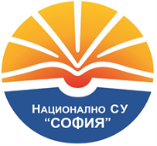 НАЦИОНАЛНО   СРЕДНО   УЧИЛИЩЕ   „СОФИЯ”София 1618, бул.”Монтевидео” 21, тел.+359 879023315, nsou151@abv.bg, web: www.nsousofia.org________________________________________________________________________ТЕМАТИЧНО НАПРАВЛЕНИЕ 1: УПРАВЛЕНИЕ, ОСНОВАНО НА ИНТЕГРИТЕТТЕМАТИЧНО НАПРАВЛЕНИЕ 1: УПРАВЛЕНИЕ, ОСНОВАНО НА ИНТЕГРИТЕТТЕМАТИЧНО НАПРАВЛЕНИЕ 1: УПРАВЛЕНИЕ, ОСНОВАНО НА ИНТЕГРИТЕТТЕМАТИЧНО НАПРАВЛЕНИЕ 1: УПРАВЛЕНИЕ, ОСНОВАНО НА ИНТЕГРИТЕТТЕМАТИЧНО НАПРАВЛЕНИЕ 1: УПРАВЛЕНИЕ, ОСНОВАНО НА ИНТЕГРИТЕТТЕМАТИЧНО НАПРАВЛЕНИЕ 1: УПРАВЛЕНИЕ, ОСНОВАНО НА ИНТЕГРИТЕТ1No2Наименование на мярката 3Ефект на мярката4Отговорник по мярката5Индикатор и срок по мярката, докладвани на заседания на ДОККПБДП и в годишния доклад за изпълнение на политиката по БДП  6Източник на информация за докладване на изпълнението на мярката1.1 Цел: Прилагане на интегрирана система за планиране, изпълнение, отчитане, контрол и оценка на политика по БДП в единна стратегическа рамкаЦел: Прилагане на интегрирана система за планиране, изпълнение, отчитане, контрол и оценка на политика по БДП в единна стратегическа рамкаЦел: Прилагане на интегрирана система за планиране, изпълнение, отчитане, контрол и оценка на политика по БДП в единна стратегическа рамкаЦел: Прилагане на интегрирана система за планиране, изпълнение, отчитане, контрол и оценка на политика по БДП в единна стратегическа рамкаЦел: Прилагане на интегрирана система за планиране, изпълнение, отчитане, контрол и оценка на политика по БДП в единна стратегическа рамка1.1.1 Отчитане изпълнението на Плана за действие за БДП за 2021 г. пред Педагогическия съвет. Годишна отчетност на цялостната политика по образоването на учениците по БДП ДиректорГодишен докладСрок: 25 януари 2022 г.Класни ръководители и отговорника по БДП1.1.4Разработване на годишен план-програма за БДП.Годишна плановост на мерки по БДПДиректор,Комисия за безопасност на движението по пътищатаАктуализиран план за действие за БДПСрок: постоянен, не по-късно от 31 март 2022 г.Годишна план-програма за БДП, представена от директора на училището.1.1.8Докладване на годишното изпълнение на държавната политика по БДПГодишна отчетност на политиката по БДП – състояние на БДП, изпълнение на поставените стратегически цели, и приоритети от програмата за безопасност по пътищатаДиректорКрая на учебната годинаГодишна отчетност на цялостната политика по образоването на учениците в БДПДоклад за годишното изпълнение на цялостната политика по БДП1.1.11Планиране и финансово осигуряване на мерки по БДП в рамките на бюджета на училищетоПланово и финансово обезпечаване на мерките на училищно ниво Директор, главен счетоводителПредвиждане на устойчиво финансиране на мерките по БДП Срок: постоянен.Бюджетен разчетГодишен доклад за изпълнение на мерките по БДП. 1.5Цел:Осъществяване на ефективна комуникация и създаване на широка рамка на сътрудничество и съпричастност за различните аспекти от БДПЦел:Осъществяване на ефективна комуникация и създаване на широка рамка на сътрудничество и съпричастност за различните аспекти от БДПЦел:Осъществяване на ефективна комуникация и създаване на широка рамка на сътрудничество и съпричастност за различните аспекти от БДПЦел:Осъществяване на ефективна комуникация и създаване на широка рамка на сътрудничество и съпричастност за различните аспекти от БДПЦел:Осъществяване на ефективна комуникация и създаване на широка рамка на сътрудничество и съпричастност за различните аспекти от БДП1.5.1Прилагане на единна комуникационна стратегия по БДП. Провеждане на целенасочена комуникационна и медийна политика.Излъчване на ясни и единни послания в общественото пространство. Заместник-директориКомисия за безопасност на движението по пътищатаАктивна медийна политика.Срок: постоянен.Официална интернет страница на училищетоТЕМАТИЧНО НАПРАВЛЕНИЕ 2: СОЦИАЛНО ОТГОВОРНО ПОВЕДЕНИЕ: УЧЕНЕ ПРЕЗ ЦЕЛИЯ ЖИВОТТЕМАТИЧНО НАПРАВЛЕНИЕ 2: СОЦИАЛНО ОТГОВОРНО ПОВЕДЕНИЕ: УЧЕНЕ ПРЕЗ ЦЕЛИЯ ЖИВОТТЕМАТИЧНО НАПРАВЛЕНИЕ 2: СОЦИАЛНО ОТГОВОРНО ПОВЕДЕНИЕ: УЧЕНЕ ПРЕЗ ЦЕЛИЯ ЖИВОТТЕМАТИЧНО НАПРАВЛЕНИЕ 2: СОЦИАЛНО ОТГОВОРНО ПОВЕДЕНИЕ: УЧЕНЕ ПРЕЗ ЦЕЛИЯ ЖИВОТТЕМАТИЧНО НАПРАВЛЕНИЕ 2: СОЦИАЛНО ОТГОВОРНО ПОВЕДЕНИЕ: УЧЕНЕ ПРЕЗ ЦЕЛИЯ ЖИВОТТЕМАТИЧНО НАПРАВЛЕНИЕ 2: СОЦИАЛНО ОТГОВОРНО ПОВЕДЕНИЕ: УЧЕНЕ ПРЕЗ ЦЕЛИЯ ЖИВОТ2.1Цел:Превенция на рисковете за здравето и живота на децата при взаимодействието им с пътната система като участници в движението по пътищатаЦел:Превенция на рисковете за здравето и живота на децата при взаимодействието им с пътната система като участници в движението по пътищатаЦел:Превенция на рисковете за здравето и живота на децата при взаимодействието им с пътната система като участници в движението по пътищатаЦел:Превенция на рисковете за здравето и живота на децата при взаимодействието им с пътната система като участници в движението по пътищатаЦел:Превенция на рисковете за здравето и живота на децата при взаимодействието им с пътната система като участници в движението по пътищата2.1.1Оптимизирано обучение на деца и ученици по БДП в единна концептуална рамка:осъвременяване на учебната документация по БДП въз основа на опитазаделяне на финансови, технически и човешки ресурси за обезпечаване на обучението по БДПопределяне на конкретни образователни цели като минимални изисквания за обучение по БДП в училището интегриране на темите по БДП в темите от учебното съдържание по общообразователните учебни предметиизползване на учебни материали и подходи, адаптирани както към възрастта и зрелостта на обучаваните, така и към духа на времетообучение с натрупване, при което всяко ниво на обучение надгражда предишното с цел приемственост и ефективен напредъкподпомагане на учителите в прилагането на националната политика по обучение в областта на БДПнасоченост на БДП не само към придобиване на знания и разбиране на правилата за движение, но и към промяна на нагласите и мотивацията;практическа насоченост на уроците - да се провеждат не само в класната стая, но също така да включват обучение и опит на практика - както в защитена среда, така и в реални условия, адаптирани към ролята, която имат в системата за движениеосигуряване на механизъм за обратна връзка и оценка на ефективността от обучението по БДППоставяне на темата във фокуса на обществен дебат Подобрено управление на дейностите за възпитание и обучение на децата и учениците по БДП Подготвени деца и ученици в областта на БДП.Директор, класни ръководители, педагог-съветници Изпълнени мерки за подобряване обучението на деца и ученици по БДП. Срок: постоянен.Докладвана от учителите информация – регулярно на заседания на ПС и годишно в годишния доклад за изпълнение на политиката на БДП на директора2.1.3Организиране и провеждане на  извънкласни инициативи по БДП за деца и ученици в системата на образованието.Подкрепа за творческите изяви на децата по темата за БДП.Учители, класни ръководители, педагог-съветнициИзпълнени извънкласни инициативи по БДП за деца и ученици в системата на образованието.Срок: постоянен.Докладвана от учителите информация – регулярно за заседания на ПС и годишно в годишния доклад за изпълнение на политиката по БДП на директора2.1.4Участие в национални състезания по БДП, национални, регионални и общински извънкласни инициативи за деца и ученици в системата на образованието, свързани с културата на движение по пътищата.Подкрепа за творческите изяви на децата и учениците по темата за БДП.Директор, учители, класни ръководители, педагог-съветнициИзпълнени инициативи по БДП за деца и ученици в системата на образованието.Срок: постоянен.Докладвана от учителите информация – регулярно за заседания на ПС и годишно в годишния доклад за изпълнение на политиката по БДП на директора2.1.4.1Участие в Национално състезание по БДП I състезателна група: учениците от V до VII класII състезателна група:ученици от VIII до X класПодпомага възпитаването и обучението на учениците в култура на поведение на пътя, свързана със спазването на общовалидните правила и норми за лична и колективна безопасност. Подкрепя учениците да могат да взимат самостоятелни и адекватни решения в различни ситуации на пътя, като осъзнават действията си и носят пряка отговорност за това. Подпомага възпитаването на качества от значение за общото личностно развитие като информираност, култура в отношенията, съобразителност, уважение към общността и правилата. Чрез състезанието могат да се проследят и някои резултати на учениците, придобити в следствие на обучението по БДП.Директор, учители, класни-ръководители, педагог-съветнициОрганизирана и проведена олимпиада по БДП Срок: Училищен кръг до 27.03.2022 г.;Общински кръг до 27.03.2022 г.;Областен кръг 14.05.2022 г.; Национален кръг:10.06. до 12.06.2022 г., вкл.17.06. до 19.06.2022 г., вкл.Докладвана от учителите информация – регулярно за заседания на ПС и годишно в годишния доклад за изпълнение на политиката по БДП на директора2.1.5Ограничаване на рисковете от ПТП при осъществяване на организиран превоз на деца, свързан с учебна и/или извънучебна дейност в системата на предучилищното и училищно образование. Усъвършенстване на контрола за безопасен превоз на деца и ученици в пътните превозни средства.Директор,Комисия за безопасност на движението по пътищата на ученицитеИзпълнени мерки за ограничаване на рисковете от ПТП при осъществяване на организиран превоз на деца. Срок: постоянен.Докладвана от учителите информация – регулярно на заседания на ПС и годишно в годишния доклад за изпълнение на политиката по БДП от директора2.1.6Провеждане на кампании на институциите в областта на БДП, насочени към деца и ученици. Подготвени деца и ученици в областта на БДП.Повишаване на информираността за рисковите фактори, свързани с  безопасността на движението по пътищата.Директор, учители, класни ръководители, педагог-съветници Изпълнени кампанийни инициативи в областта на БДП, насочени към деца и ученици.  Срок: постоянен.Докладвана от учителите информация – регулярно на заседания на ПС и годишно в годишния доклад за изпълнение на политиката по БДП от директора2.1.7Провеждане на кампании за безопасна градска мобилност, насочени към деца и ученици Подготвени деца и ученици в областта на БДППовишаване на информираността за рисковите фактори, свързани с  безопасността на движението по пътищатаДиректор, учители, класни ръководители, педагог-съветнициИзпълнени кампанийни инициативи в областта на БДП, насочени към деца и ученици Срок: постоянен.Докладвана от учителите информация – регулярно на заседания на ПС и годишно в годишния доклад за изпълнение на политиката по БДП от директора2.1.8Активизиране на дейността на училищната комисия в развитието на средата за обучение по БДП и прилежащата пътна инфраструктура и организация на движението в непосредствена близост до училището. Формиране у учениците на съзнателно и отговорно отношение към въпросите на личната безопасност и тази на околните, придобиване на основни допълнителни знания и умения за разпознаване и оценка на опасните ситуации и вредните фактори в околната среда, и оказване на помощ в случай на опасност .Директор,Комисия за безопасност на движението на ученицитеДейност на училищната комисия по БДПСрок: постоянен.Отчети за дейността на комисиите2.3Цел:Повишаване на обществената чувствителност към темата за БДПЦел:Повишаване на обществената чувствителност към темата за БДПЦел:Повишаване на обществената чувствителност към темата за БДПЦел:Повишаване на обществената чувствителност към темата за БДПЦел:Повишаване на обществената чувствителност към темата за БДП2.3.2Отбелязване на 29 юни – Деня на безопасността на движението по пътищата.Популяризиране на политиката за БДП.Директор, учители, класни ръководители, педагог-съветнициОрганизирани и проведени мероприятия.Срок: ежегодно, 29 юни.Докладвана от учителите информация – регулярно на заседания на ПС и годишно в годишния доклад за изпълнение на политиката по БДП от директора2.3.3 Отбелязване на Европейската седмица на мобилността,  Международния ден за безопасност на движението по пътищата,   Европейския ден без загинали на пътя/EDWARD, Световния ден за възпоменание на жертвите от пътнотранспортни произшествия и др.Популяризиране на политиката за БДП.Директор, учители, класни ръководители, педагог-съветнициОрганизирани и проведени мероприятия.Срок: ежегодно.Докладвана от учителите информация – регулярно на заседания на ПС и годишно в годишния доклад за изпълнение на политиката по БДП от директора